PLEASE READ THE GUIDANCE NOTES, TERMS AND CONDITIONS BEFORE COMPLETING THIS FORM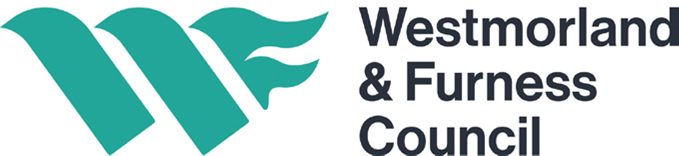 Please complete all sections of this form IN BLOCK CAPITALS, in black ink and ensure that all the correct documentation is enclosed before the application is submitted (See guidance overleaf)N.B. Incorrect or incomplete applications will NOT be processed and your application will be returned and the issue of your permit may be delayed.Details of Applicant (all criteria below is mandatory, Inc. Telephone & Email)Forename						 SurnameAddressPost Code	Contact telephone number(s)	EmailVehicle DetailsRegistration						 Make / ModelRegistration						 Make / ModelRegistration						 Make / ModelWhich type of permit do you want? * (See Permit Guidance overleaf or via the Council’s website) Residents: You can apply for vehicle permit(s) and an annual supply of 60 days’ worth of visitor permits.Businesses: On Barrow Island you can apply for ONE Business vehicle Permit and an annual allocation of 60 days’ worth of Visitor Permits. Before submitting your application, please check that you have enclosed the following:The completed application form• Proof of address I.E Council Tax, Utility Bill • Proof of vehicle ownership / details (V5 Registration Document OR Insurance Schedule)DECLARATIONI certify that I live at the declared address and that the details given are true.  I also certify that I have read and agree to be bound by the terms and conditions (as stated overleaf). I accept and understand that any permit maybe revoked and invalidated if I have misrepresented the facts or provided false information. Signed…………………………………………………………..Date …………………………To enable us to send permits you need to provide one or more of the following:-*A completed application form (All cases)*Proof of Residency – e.g. A current Council Tax, Utility Bill, Tenancy Agreement. This information should clearly indicate your name and address of the property which you are applying for (Residents Vehicle & Visitor Permits). *For each vehicle proof that vehicle is registered to the property. - I.e. The full computerised V5 document (Log Book) or Vehicle insurance documents (Resident Vehicle Permits)V5 or Insurance documents must show vehicle details, your name and property address being applied for. For Business permits - Proof of Business – I.e Business Rates.  This information should clearly indicate the business name and address of the property which you are applying for.Where possible we would ask you not to send original documents, please send copies only. If you are sending original documents, please stipulate that you would like them to be returned. All permit documentation is securely disposed of once your application has been processed.Please send your application by post or email and once the required documentation is received we will issue permits to you accordingly. Information can either be emailed to parking.barrow@westmorlandandfurness.gov.uk or copies posted to Parking Services, Westmorland and Furness Council, PO Box 304, Kendal, LA9 9GY. Please do not attend in person as our staff will be unable to process permit applications For details of our privacy policy please visit www.westmorlandandfurness.gov.uk/parking TERMS & CONDITIONS1.  The applicant must reside at the property described on the application form.2.  The property must be within an area subject to limited waiting restrictions where a residential exemption applies       and is signed as such.  A permit will be issued according to the parking zone you live in.3.  Your resident parking permit only entitles you to park in the zone for which the permit is issued.The Council cannot guarantee a parking space will always be available to you.4.  You need a separate permit for each vehicle. The permit is only valid for the registration number on the permit.The vehicle displaying the Permit must not exceed 5.00 metres in length or 2.28 metres in height.5.  You must ensure that your permit is valid and clearly always displayed in your front windscreen.6.  Permits are not transferrable when you move out of the property or changing a vehicle.      All permits must be returned to Westmorland and Furness Council when changing address or vehicle.7.  Permits must not be altered, overwritten or defaced in any way and cannot be electronically copied or reproduced.Permits are only valid if they are issued by Westmorland and Furness Council.8.  It is your responsibility to apply for new permit within one month prior to the expiry date.      Reminders will not be issued.      All permits are valid from one year from the date of issue.9.  It is your responsibility to ensure that your vehicle is legally parked at all times.      You must not park on yellow lines or in parking bays reserved for specific users.      This will result in enforcement action being taken.10.   Failure to comply with the terms and conditions of use will result in the cancellation of the permit(s).11.   Permits will be revoked if the user is abusive to any authorised officers.PARKING PERMIT APPLICATIONBarrow Town Centre Resident's Permit (Entitled to max. 2 per property)Barrow Island Business PermitBarrow Island Resident’s Permit     (Entitled to max. 3 per property)Barrow Island Visitors Permit (60 days per annum)Visitors Permits(60 days per annum)